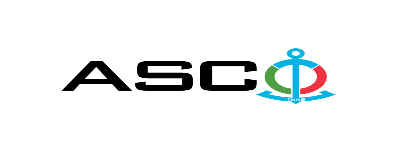 “AZƏRBAYCAN XƏZƏR DƏNİZ GƏMİÇİLİYİ” QAPALI SƏHMDAR CƏMİYYƏTİNİN№AM-023/2024 NÖMRƏLİ 20.02.2024-Cİ il TARİXİNDƏ  İŞLƏNMİŞ AĞIR TEXNİKA VƏ AVTOBUS TƏKƏRLƏRİNİN SATINALINMASI MƏQSƏDİLƏ KEÇİRDİYİAÇIQ MÜSABİQƏNİN QALİBİ HAQQINDA BİLDİRİŞ                                                              “AXDG” QSC-nin Satınalmalar KomitəsiSatınalma müqaviləsinin predmetiİŞLƏNMİŞ AĞIR TEXNİKA VƏ AVTOBUS TƏKƏRLƏRİNİN SATINALINMASIQalib gəlmiş şirkətin (və ya fiziki şəxsin) adı “EASY SOLİTİONS” MMCMüqavilənin qiyməti14300.00 AZNMalların tədarük şərtləri (İncotresm-2010) və müddəti                                     DDPİş və ya xidmətlərin yerinə yetirilməsi müddətiHissə-hissə 1 il ərzində